文藻外語大學校外實習機構提供實習職缺需求表Internship Questionnaire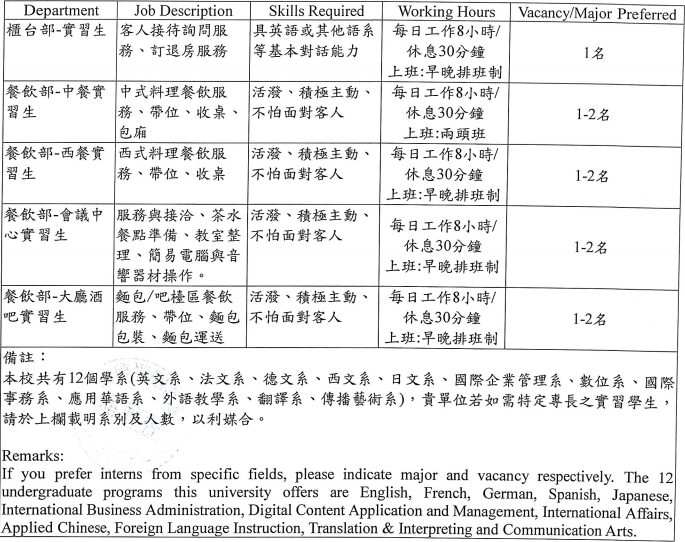 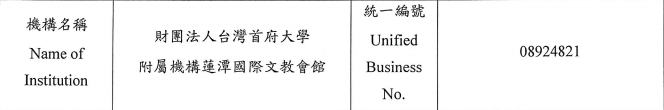 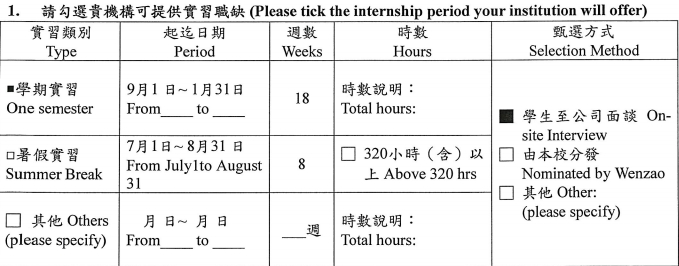 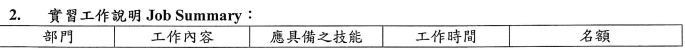 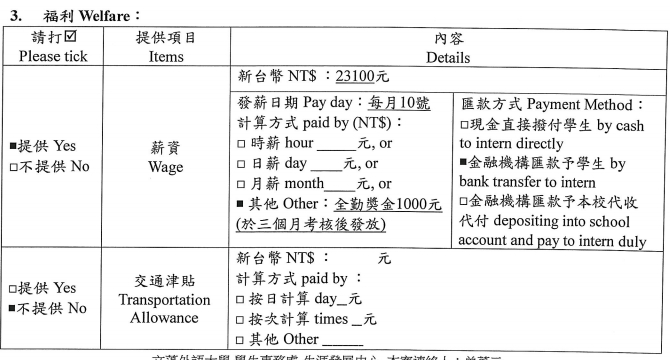 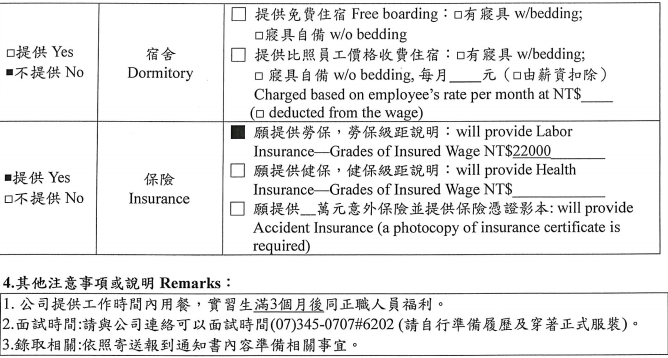 